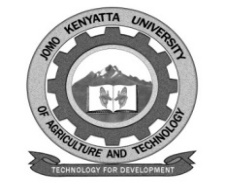          W1-2-60-1-6JOMO KENYATTA UNIVERSITY OF AGRICULTURE AND TECHNOLOGYUNIVERSITY EXAMINATIONS 2014/2015FIRST YEAR FIRST SEMESTER EXAMINATION FOR THE DEGREE OF BACHELOR OF SCIENCE IN PUBLIC HEALTH/ BACHELOR OF SCIENCE IN MEDICAL LABORATORY SCIENCESIPH 2103: HUMAN ANATOMY DATE:   AUGUST 2015		                                            TIME: 2 HOURSINSTRUCTIONS:    	This paper consists of SECTION A and SECTION BAnswer ALL questions in Section A and ONE QUESTION in Section BSECTION ADefine the following terms in relation to Human Anatomy:           [10 marks]IntegumentSerumGameteSagittal planeFlexionDescribe in detail the a cellular compartment of Lunen blood.     [10 marks]Write short notes on :	    						      [20 marks]Boundaries of the oral cavitySalivary glandsThe small intestinesSkin colourTransport function of bloodList any FIVE of the following:			 		       [10 marks]Lymphoid organsEndocrine glandsCharacteristics of epithalol tissueValues associated with the heart5.	Describe in detail the hypothalomo hypophyseal axis		        [10 marks]6.	Regarding the nervous system:	a)	Explain the meaning of the term “Myelination”.			[3 marks]	b)	Describe the structural and functional classification of 		nervous.									[8 marks]	c)	Describe briefly the embryological formation of the 		human brain.  								[4 marks]7.	a)	List THREE types of muscles.						[3 marks]	b)	List TWO functions of cartilage.					[2 marks]SECTION B: 	(20 MARKS) Answer any ONE QuestionDescribe in detail the gross anatomy of the Human lungs, together with the associated bronchial tree.						Describe in detail the process of animal Human Liver.	